                                                                  Escola Municipal de Educação Básica Augustinho Marcon                                                            Catanduvas(SC), junho de 2020.                                                            Diretora: Tatiana M. B. Menegat.                                                                                                                                                                                   Assessora Técnica-Pedagógica: Maristela Apª. B. Baraúna.                                                            Assessora Técnica-Administrativa: Margarete P. Dutra.                                                                                                                                               Professora: Marli Monteiro de Freitas.                                                             2º ano               AULA 04 – SEQUÊNCIA DIDÁTICA – ARTES – 01 A 05/06Tema:  UNIVERSO DA EXPRESSÃO CORPORAL.Conteúdo: JOGOS TEATRAIS.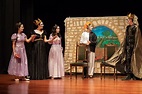 (O aluno não precisa copiar a atividade, somente ler com atenção e realizar a atividade prática)                                             O Teatro O Teatro é uma das manifestações artísticas do ser humano mais completa.  O Teatro na escola tem uma importância fundamental na educação e auxilia a criança em vários aspectos, entre eles, colaborar para que a criança tenha oportunidade de atuar efetivamente no mundo, opinando, criticando e sugerindo.Ajuda o aluno desenvolver a criatividade, coordenação, memorização e vocabulário.Explora a imaginação, aprendendo a aceitar as diferenças e desenvolver autoconfiança. 1-ATIVIDADE PRÁTICA SUGERIDA: JOGO TEATRAL EM FAMÍLIA (ESPELHO)Para esta atividade você vai precisar ajuda de um membro de sua família, pode ser a mãe, pai, irmão, quem você preferir.A atividade deve ser realizada em dupla (um de frente para o outro). Uma pessoa será o mestre e o outro será o espelho.Todos os movimentos que o mestre fizer, o espelho precisa fazer exatamente igual.Depois de 2 minutos inverte, quem era mestre agora vira espelho.Sejam criativos e façam movimentos bem divertidos pro espelho repetir. Se divirtam!!! Não esqueçam o registro, que pode ser por foto ou se preferir pode filmar e mandar no whatsApp particular da professora de artes Marli.